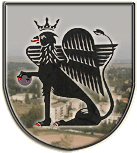 Martfű Város Polgármesterétől5435 Martfű, Szent István tér 1. Tel: 56/450-222; Fax: 56/450-853E-mail: titkarsag@ph.martfu.huElőterjesztésIngyenes használati szerződés megkötésére(József Attila Általános Iskola)Tisztelt Képviselő-testület!A nemzeti köznevelésről szóló 2011. évi CXC. törvény 76. § (5) bekezdésében, valamint a köznevelési feladatot ellátó egyes önkormányzati fenntartású intézmények állami fenntartásba vételéről szóló 2012. évi CLXXXVIII. törvény 8. § (1) bekezdése alapján, a 2013. január 1-jétől állami fenntartásba kerülő köznevelései feladatok ellátását szolgáló, az önkormányzat tulajdonában álló ingó és ingatlan vagyon a Klebelsberg Intézményfenntartó Központ (KIK)ingyenes használatába kerül, ha az intézményt az önkormányzat működteti.A 2012. december 14. napján KIK-kel megkötött megállapodás alapján a József Attila Általános Iskola intézményünket állami fenntartásra adtuk át, az ingó és ingatlan vagyon működtetése továbbra is önkormányzati feladat. Az átadott ingó és ingatlan vagyon tekintetében ingyenes használati szerződést kell kötni.Az ingyenes használati szerződés-tervezetet a tankerületi igazgatónak véleményezésre megküldtük.Kérem a Tisztelt Képviselő-testületet, hogy az előterjesztés mellékletét képező ingyenes használati szerződést szíveskedjen jóváhagyni.Martfű, 2013. február 6.									Dr Kiss Edit								    	 polgármesterHatározati javaslat:…./2013.(II.14.) határozatIngyenes használati szerződés megkötésére(József Attila Általános Iskola)Martfű Város Önkormányzatának Képviselő-testülete megtárgyalta a nemzeti köznevelésről szóló 2011. évi CXC. törvény 76. § (5) bekezdésében, valamint a köznevelési feladatot ellátó egyes önkormányzati fenntartású intézmények állami fenntartásba vételéről szóló 2012. évi CLXXXVIII. törvény 8. § (1) bekezdése alapján, a 2013. január 1-jétől állami fenntartásba kerülő József Attila Általános Iskola köznevelési feladatainak ellátását szolgáló, az önkormányzat tulajdonában álló ingó és ingatlan vagyon  Klebelsberg Intézményfenntartó Központ (KIK) ingyenes használatba adásáról szóló szerződést, melyet a határozat melléklete szerint jóváhagy.A Képviselő-testület felhatalmazza a Polgármestert a vagyonkezelési szerződés aláírására.Felelős: Dr Kis Edit polgármesterKészítette: Szász Éva jegyző